Załącznik 59do uchwały Senatu Krakowskiej Akademii im. Andrzeja Frycza Modrzewskiego z dnia 29 czerwca 2022 r.Koncepcja kształcenia - zgodność z misją i strategią uczelni Prowadzenie kierunku studiów bezpieczeństwo wewnętrzne w Krakowskiej Akademii im. Andrzeja Frycza Modrzewskiego wynika  z podstawowych założeń misji uczelni, obejmującej działania edukacyjne w celu kształtowania osobowości studentów i absolwentów i ich merytorycznego przygotowania jako specjalistów bezpieczeństwa wewnętrznego w obszarze bezpieczeństwa i porządku publicznego, technicznej oraz fizycznej ochrony osób i mienia, zarządzania kryzysowego, systemów ratownictwa i ochrony przeciwpożarowej oraz ochrony informacji niejawnych i danych osobowych. Ważnym celem jest też wyposażenie absolwentów w umiejętności dbania o swój ciągły zawodowy i osobowy rozwój zwiększający ich mobilność i konkurencyjność na rynku pracy. Kształcenie służy efektywnemu przygotowywaniu absolwentów do rozwiązywania lokalnych i ponadlokalnych problemów bezpieczeństwa wewnętrznego. Cele kształcenia:przyswojenie wiedzy i ukształtowanie umiejętności potrzebnych do pełnienia społecznych i zawodowych ról w instytucjach systemu bezpieczeństwa wewnętrznego,  ukształtowanie kompetencji racjonalnego formułowania i rozwiązywania problemów z zakresu szeroko pojętego bezpieczeństwa,  nabycie kompetencji sprawnego pełnienia różnych funkcji w instytucjach bezpieczeństwa, ukształtowanie potrzeby ustawicznego rozwoju osobistego i zawodowego, przygotowanie do rozwijania własnej przedsiębiorczości i innowacyjności w zakresie bezpieczeństwa,  ukształtowanie wrażliwości etycznej i społecznej, a także potrzeby i chęci zaangażowania się w działania na rzecz dobra publicznego i poczucia odpowiedzialności w środowisku pracy i poza nim.Charakterystyka kierunku z uwzględnieniem potrzeb społeczno-gospodarczychKształcenie na kierunku bezpieczeństwo wewnętrzne, studia pierwszego stopnia wyposaża absolwentów w ogólną wiedzę oraz umiejętności z zakresu bezpieczeństwa wewnętrznego, w tym umiejętności skutecznego zachowania się w warunkach niebezpiecznych, rozpoznania i szybkiej oceny zagrożeń oraz związanego z tym ryzyka. Zapewnia także nabycie wiedzy z dziedziny prawa, bezpieczeństwa państwa i jego obywateli, a także umiejętności zastosowania zasad prawnych i procedur bezpieczeństwa w sytuacjach zagrożeń bezpieczeństwa. Absolwent zna zasady funkcjonowania i zakres zadań podmiotów bezpieczeństwa w dziedzinie bezpieczeństwa wewnętrznego, a także język obcy na poziomie B2+ Europejskiego Systemu  Opisu Kształcenia Językowego Rady Europy, w tym język specjalistyczny.Absolwenci, w zależności od specjalizacji, są w sposób właściwy przygotowywani do pracy w różnych służbach i instytucjach zajmujących się problematyką bezpieczeństwa, przede wszystkim w służbach mundurowych, instytucjach sektora obronności i porządku publicznego, ochrony osób i mienia, zarządzania i organizacji bezpieczeństwa, a także służb bezpieczeństwa państwa przede wszystkim: Policji, Straży Granicznej, Państwowej Straży Pożarnej, Żandarmerii Wojskowej, Straży Miejskiej, Służby Więziennej, Inspekcji Transportu Drogowego, pracownikami firm ochroniarskich. Są też przygotowywani do pracy w strukturach zarządzania kryzysowego na wszystkich szczeblach administracji państwowej i samorządowej.Opis realizacji programu - informacja o specjalizacjach, modułach i warunkach ich wyboru Studenci w ramach kierunku bezpieczeństwo wewnętrzne mogą studiować, mając do wyboru następujące specjalizacje:- policja w systemie bezpieczeństwa publicznego,- detektywistyka,- bezpieczeństwo w załogowym i bezzałogowym transporcie lotniczym,- ochrona informacji z elementami cyberbezpieczeństwa. Na trzech pierwszych semestrach studiów realizowane są przede wszystkim przedmioty podstawowe i kierunkowe, wprowadzające w zagadnienia związane z poszczególnymi obszarami i rodzajami bezpieczeństwa. Pozwalają one studentowi przyswoić wiedzę, umiejętności i kompetencje z zakresu bezpieczeństwa wewnętrznego oraz umożliwić  świadomy wybór specjalizacji.  Studenci rozpoczynają kształcenie specjalizacyjne od czwartego semestru studiów. Praktyki zawodowe - wymiar, zasady i forma odbywania praktyk zawodowychNie dotyczyBadania naukoweGłówne kierunki badań naukowych w jednostce  Główne obszary badawcze:Bezpieczeństwo i obronność w XXI wieku. Edukacja dla obronności i bezpieczeństwa społeczeństwa RP. Cyberbezpieczeństwo RP. Dowodzenie i zarządzanie bezpieczeństwem.  Bezpieczeństwo  społeczne. (jednostek, rodzin i społeczności, ze szczególnym uwzględnieniem udziału służb mundurowych w realizacji zadań z tego zakresu).Związek badań naukowych z dydaktyką w ramach dyscypliny, do której przyporządkowany jest kierunek studiówIstnieje ścisły związek pomiędzy dydaktyką, a kierunkami i prowadzonych badań. Nauczyciele – badacze prowadzą przedmioty wiodące/kierunkowe, które bezpośrednio związane są z tematyką prowadzonych przez nauczyciela badań. W treściach przedmiotów nauczyciele prezentują i wykorzystują wyniki badań. Publikacje naukowe, będące efektem prowadzonych przez nauczyciela badań, wprowadzane są do literatury przedmiotu.Opis infrastruktury niezbędnej do prowadzenia kształcenia  Uczelnia posiada własne zaplecze dydaktyczne i badawczo – rozwojowe, zapewnia sale wykładowe i ćwiczeniowe z wyposażeniem komputerowym i multimedialnym. Pracownie komputerowe wyposażone są w sprzęt komputerowy i specjalistyczne programy związane z kierunkiem studiów. Biblioteka uczelniana, stanowiąca wsparcie naukowo-dydaktyczne dla kadry i studentów, posiada ponad 82 tys. woluminów książek oraz około 3,5 tysiąca roczników czasopism retrospektywnych. Biblioteka wyposażona jest w wypożyczalnię, czytelnię główną i czytelnię czasopism, zapewnia ponad 100 miejsc w czytelniach i ponad 70 stanowisk komputerowych.Wymogi związane z ukończeniem studiów (praca dyplomowa, egzamin dyplomowy)Warunkiem ukończenia studiów jest zaliczenie wszystkich przedmiotów przewidzianych w planie studiów, uzyskanie wymaganej do ukończenia studiów liczby punktów ECTS oraz przygotowanie pracy licencjackiej i złożenie z pozytywnym wynikiem egzaminu dyplomowego. W trakcie egzaminu dyplomowego student odpowiada na 3 pytania. Pierwsze pytanie związane jest z pracą dyplomową napisaną przez studenta, dwa pozostałe student  losuje z listy pytań i dotyczą one kierunku studiów. Pytania kierunkowe dotyczą zagadnień związanych ze studiowanym kierunkiem i przypisaną do niego dyscypliną naukową. Ujmują one w sposób pogłębiony, rozszerzony bądź uściślający zagadnienia związane z tematami omawianymi na przedmiotach prowadzonych na kierunku studiów.Charakterystykipierwszego stopnia efektów uczenia się dla kwalifikacji na poziomie 6 Polskiej Ramy Kwalifikacji typowe dla kwalifikacji uzyskiwanych w ramach systemu szkolnictwa wyższego i nauki po uzyskaniu kwalifikacji pełnej na poziomie 4 PRK dla kierunku bezpieczeństwo wewnętrzneOpis zakładanych efektów uczenia się w odniesieniu do charakterystyk drugiego stopnia efektów uczenia się dla kwalifikacji na poziomie 6 Polskiej Ramy Kwalifikacji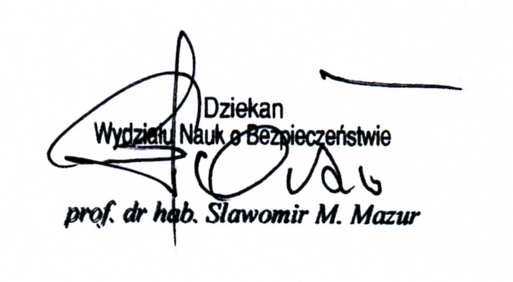 Program studiów Program studiów Podstawowe informacjePodstawowe informacjeNazwa WydziałuWydział Nauk o BezpieczeństwieNazwa kierunkuBezpieczeństwo wewnętrznePoziompierwszego stopniaProfil ogólnoakademickiForma stacjonarneNabór2022/23Język studiów studia w języku polskimLiczba semestrów6Tytuł zawodowy licencjatPrzyporządkowanie kierunku do dziedzin oraz dyscyplin, do których odnoszą się efekty uczenia sięPrzyporządkowanie kierunku do dziedzin oraz dyscyplin, do których odnoszą się efekty uczenia sięPrzyporządkowanie kierunku do dziedzin oraz dyscyplin, do których odnoszą się efekty uczenia sięDziedzina oraz dyscyplina wiodąca nauki o bezpieczeństwie88 %Dodatkowa dyscyplinanauki prawne6 %Dodatkowa dyscyplinanauki o zarządzaniu i jakości6 %Suma %Suma %100Liczba punktów ECTS Liczba punktów ECTS Konieczna do ukończenia studiów 180W ramach zajęć prowadzonych z bezpośrednim udziałem nauczycieli akademickich 90Którą student uzyskuje w ramach modułów realizowanych w formie fakultatywnej 54Którą student musi uzyskać w ramach praktyk zawodowych 0Którą student musi uzyskać w ramach zajęć z zakresu nauki języków obcych8Którą student musi uzyskać w ramach zajęć z dziedziny nauk humanistycznych lub społecznych (nie mniejszą niż 5 pkt. ECTS w przypadku kierunków studiów przyporządkowanych do dyscyplin w ramach dziedzin innych niż odpowiednio nauki humanistyczne lub społeczne)118Łączna liczba godzin zajęć dydaktycznych konieczna do skończenia studiów1850Nazwa wydziału: Wydział Nauk o Bezpieczeństwie Nazwa kierunku studiów: bezpieczeństwo wewnętrznePoziom kształcenia: I stopniaForma: stacjonarnaProfil kształcenia: ogólnoakademicki Nazwa wydziału: Wydział Nauk o Bezpieczeństwie Nazwa kierunku studiów: bezpieczeństwo wewnętrznePoziom kształcenia: I stopniaForma: stacjonarnaProfil kształcenia: ogólnoakademicki Nazwa wydziału: Wydział Nauk o Bezpieczeństwie Nazwa kierunku studiów: bezpieczeństwo wewnętrznePoziom kształcenia: I stopniaForma: stacjonarnaProfil kształcenia: ogólnoakademicki Nazwa wydziału: Wydział Nauk o Bezpieczeństwie Nazwa kierunku studiów: bezpieczeństwo wewnętrznePoziom kształcenia: I stopniaForma: stacjonarnaProfil kształcenia: ogólnoakademicki Symbol Opis zakładanych efektów uczenia sięOpis zakładanych efektów uczenia sięOdniesienie do charakterystyk drugiego stopnia efektów uczenia się dla kwalifikacji na poziomie 6 PRKEfekty uczenia się: Wiedza (zna i rozumie)Efekty uczenia się: Wiedza (zna i rozumie)Efekty uczenia się: Wiedza (zna i rozumie)Efekty uczenia się: Wiedza (zna i rozumie)EUK6_W1EUK6_W1zna  specyfikę bezpieczeństwa wewnętrznego oraz ma wiedzę na temat podstawowych typów zjawisk i procesów ze sfery bezpieczeństwa i porządku publicznegoP6S_WK, P6S_WGEUK6_W2EUK6_W2zna różne rodzaje zależności charakterystycznych dla systemu bezpieczeństwa wewnętrznego państwa oraz instytucji wchodzących w jego składP6S_WK, P6S_WGEUK6_W3EUK6_W3ma wiedzę o człowieku w sytuacji i o uczestnikach zdarzeń znajdujących się w sytuacji zagrożenia  P6S_WK, P6S_WGEUK6_W4EUK6_W4ma wiedzę o strukturze, celach  i funkcjach systemu bezpieczeństwa wewnętrznego oraz jego relacjach z  instytucjami prawnymi, gospodarczymi i społecznymiP6S_WK, P6S_WGEUK6_W5EUK6_W5zna metody i narzędzia oraz techniki pozyskiwania danych o zagrożeniach z obszaru bezpieczeństwa i porządku publicznegoP6S_WK, P6S_WGEUK6_W6EUK6_W6zna i rozumie normy prawne i normy moralne na których powinno opierać się właściwe postępowanie pracownika i funkcjonariusza systemu bezpieczeństwa wewnętrznegoP6S_WK, P6S_WGEUK6_W7EUK6_W7zna zadania systemu bezpieczeństwa wewnętrznego ma także wiedzę na temat możliwości ich innowacyjnej realizacji  P6S_WK, P6S_WGEUK6_W8EUK6_W8zna i rozumie pojęcia i zasady z zakresu ochrony własności przemysłowej i prawa autorskiegoP6S_WK, P6S_WGEUK6_W9EUK6_W9zna metodologiczne podstawy badań społecznych w szczególności w dyscyplinie nauki o bezpieczeństwieP6S_WK, P6S_WGEUK6_W10EUK6_W10zna zasady funkcjonowania instytucji administracji publicznej w ramach zarządzania kryzysowego i dowodzeniaP6S_WK, P6S_WGEfekty uczenia się: Umiejętności (potrafi)Efekty uczenia się: Umiejętności (potrafi)Efekty uczenia się: Umiejętności (potrafi)Efekty uczenia się: Umiejętności (potrafi)EUK6_U1potrafi prawidłowo interpretować zjawiska w zakresie bezpieczeństwa wewnętrznego i pozyskiwać dane do analizowania i rozwiązywania problemów w zakresie bezpieczeństwa wewnętrznegopotrafi prawidłowo interpretować zjawiska w zakresie bezpieczeństwa wewnętrznego i pozyskiwać dane do analizowania i rozwiązywania problemów w zakresie bezpieczeństwa wewnętrznegoP6S_UWP6S_UOP6S_UUEUK6_U2Potrafi zbierać, monitorować i systematyzować  informacje, a także dokonywać samodzielnej analizy zjawisk bezpieczeństwa wewnętrznegoPotrafi zbierać, monitorować i systematyzować  informacje, a także dokonywać samodzielnej analizy zjawisk bezpieczeństwa wewnętrznegoP6S_UWP6S_UKP6S_UOEUK6_U3potrafi wykorzystać odpowiednie metody i narzędzia do opisu i analizy problemów bezpieczeństwa i działalności instytucji odpowiedzialnych za bezpieczeństwo i porządek publicznypotrafi wykorzystać odpowiednie metody i narzędzia do opisu i analizy problemów bezpieczeństwa i działalności instytucji odpowiedzialnych za bezpieczeństwo i porządek publicznyP6S_UKP6S_UOP6S_UUEUK6_U4potrafi wyjaśnić rolę instytucji państwowych, społecznych i gospodarczych w systemie bezpieczeństwa wewnętrznegopotrafi wyjaśnić rolę instytucji państwowych, społecznych i gospodarczych w systemie bezpieczeństwa wewnętrznegoP6S_UWP6S_UKP6S_UOEUK6_U5potrafi dokonać wyboru odpowiednich do sytuacji metod działania na rzecz utrzymania bezpieczeństwa i porządku publicznego, w szczególności wyjaśniać przyczyny i następstwa zachowania ludzi w sytuacjach zagrożenia potrafi dokonać wyboru odpowiednich do sytuacji metod działania na rzecz utrzymania bezpieczeństwa i porządku publicznego, w szczególności wyjaśniać przyczyny i następstwa zachowania ludzi w sytuacjach zagrożenia P6S_UWP6S_UOP6S_UUEUK6_U6potrafi formułować problem zarządczy uwzględniający społeczne oczekiwania w zakresie bezpieczeństwa i porządku publicznego i oraz opracować zadania dla społecznych instytucji w tym zakresie potrafi formułować problem zarządczy uwzględniający społeczne oczekiwania w zakresie bezpieczeństwa i porządku publicznego i oraz opracować zadania dla społecznych instytucji w tym zakresie P6S_UWP6S_UKP6S_UOEUK6_U7potrafi analizować w kategoriach prawnych i etycznych skutki konkretnych działań, jednostkowych i zespołowych w sferze bezpieczeństwa  potrafi analizować w kategoriach prawnych i etycznych skutki konkretnych działań, jednostkowych i zespołowych w sferze bezpieczeństwa  P6S_UWP6S_UKP6S_UOEUK6_U8potrafi przygotować ustne i pisemne wypowiedzi dotyczące problematyki bezpieczeństwa wewnętrznego, w których umie artykułować własne poglądy i merytorycznie je uzasadniaćpotrafi przygotować ustne i pisemne wypowiedzi dotyczące problematyki bezpieczeństwa wewnętrznego, w których umie artykułować własne poglądy i merytorycznie je uzasadniaćP6S_UWP6S_UKP6S_UUEUK6_U9umie przeprowadzić w języku polskim prezentację z wykorzystaniem technik multimedialnych w zakresie problematyki bezpieczeństwa wewnętrznegoumie przeprowadzić w języku polskim prezentację z wykorzystaniem technik multimedialnych w zakresie problematyki bezpieczeństwa wewnętrznegoP6S_UKP6S_UUEUK6_U10posiada umiejętność posługiwania się językiem obcym w mowie i piśmie na poziomie B2 Europejskiego Systemu Opisu Kształcenia Językowego posiada umiejętność posługiwania się językiem obcym w mowie i piśmie na poziomie B2 Europejskiego Systemu Opisu Kształcenia Językowego P6S_UKP6S_UUEfekty uczenia się: Kompetencje społeczne (jest gotów do)Efekty uczenia się: Kompetencje społeczne (jest gotów do)Efekty uczenia się: Kompetencje społeczne (jest gotów do)Efekty uczenia się: Kompetencje społeczne (jest gotów do)EUK6_KS1jest gotów do rozwijania oraz doskonalenia swojej wiedzy i umiejętności w celu doskonalenia kompetencji zawodowych i społecznychjest gotów do rozwijania oraz doskonalenia swojej wiedzy i umiejętności w celu doskonalenia kompetencji zawodowych i społecznychP6S_KKP6S_KOP6S_KREUK6_KS2jest gotów do przekazywania i obrony własnych poglądów stosując różne środki komunikacjijest gotów do przekazywania i obrony własnych poglądów stosując różne środki komunikacjiP6S_KKP6S_KREUK6_KS3jest gotów do analizowania i interpretowania występujących zjawisk w sferze bezpieczeństwa z uwzględnieniem dobra wspólnegojest gotów do analizowania i interpretowania występujących zjawisk w sferze bezpieczeństwa z uwzględnieniem dobra wspólnegoP6S_KKP6S_KOP6S_KREUK6_KS4jest gotów do utrzymywania na odpowiednim poziomie sprawności fizycznej niezbędnej dla wykonywania zadań właściwych dla działalności zawodowej związanej z kierunkiem studiów jest gotów do utrzymywania na odpowiednim poziomie sprawności fizycznej niezbędnej dla wykonywania zadań właściwych dla działalności zawodowej związanej z kierunkiem studiów P6S_KKP6S_KOP6S_KREUK6_KS5jest gotów do myślenia i działania w sposób przedsiębiorczyjest gotów do myślenia i działania w sposób przedsiębiorczyP6S_KKP6S_KOP6S_KRGrupa zajęć podstawowychGrupa zajęć podstawowychGrupa zajęć podstawowychEfekty uczenia się przypisane do grupy zajęćEfekty uczenia się przypisane do grupy zajęćTreści programowe WiedzaK_W01 K_W02 K_W03 K_W10Treści zapewniające poznanie podstaw wybranych nauk społecznych stanowiące rozszerzenie wiedzy z dyscypliny nauki o bezpieczeństwie, w tym treści:- dotyczące istoty bezpieczeństwa wewnętrznego oraz bezpieczeństwa i porządku publicznego i ich znaczenia dla  społeczeństwa i gospodarki,- przedstawiające czynniki kształtujące bezpieczeństwo i porządek publiczny w tym chroniące życie, zdrowie i mienie obywateli oraz gwarantujące niezakłócone funkcjonowanie i rozwój człowieka i instytucji, - dotyczące współczesnych problemów bezpieczeństwa wewnętrznego w szczególności prawnych, organizacyjnych i psychospołecznych,- dotyczące  metodologii badań naukowych w obszarze bezpieczeństwa wewnętrznego, - z zakresu gramatyki, semantyki i semiotyki wybranego języka obcego.  UmiejętnościK_U01 K_U02 K_U010 Treści zapewniające poznanie podstaw wybranych nauk społecznych stanowiące rozszerzenie wiedzy z dyscypliny nauki o bezpieczeństwie, w tym treści:- dotyczące istoty bezpieczeństwa wewnętrznego oraz bezpieczeństwa i porządku publicznego i ich znaczenia dla  społeczeństwa i gospodarki,- przedstawiające czynniki kształtujące bezpieczeństwo i porządek publiczny w tym chroniące życie, zdrowie i mienie obywateli oraz gwarantujące niezakłócone funkcjonowanie i rozwój człowieka i instytucji, - dotyczące współczesnych problemów bezpieczeństwa wewnętrznego w szczególności prawnych, organizacyjnych i psychospołecznych,- dotyczące  metodologii badań naukowych w obszarze bezpieczeństwa wewnętrznego, - z zakresu gramatyki, semantyki i semiotyki wybranego języka obcego.  Kompetencje K_K01K_K05 Treści zapewniające poznanie podstaw wybranych nauk społecznych stanowiące rozszerzenie wiedzy z dyscypliny nauki o bezpieczeństwie, w tym treści:- dotyczące istoty bezpieczeństwa wewnętrznego oraz bezpieczeństwa i porządku publicznego i ich znaczenia dla  społeczeństwa i gospodarki,- przedstawiające czynniki kształtujące bezpieczeństwo i porządek publiczny w tym chroniące życie, zdrowie i mienie obywateli oraz gwarantujące niezakłócone funkcjonowanie i rozwój człowieka i instytucji, - dotyczące współczesnych problemów bezpieczeństwa wewnętrznego w szczególności prawnych, organizacyjnych i psychospołecznych,- dotyczące  metodologii badań naukowych w obszarze bezpieczeństwa wewnętrznego, - z zakresu gramatyki, semantyki i semiotyki wybranego języka obcego.  Grupa zajęć kierunkowychGrupa zajęć kierunkowychGrupa zajęć kierunkowychEfekty uczenia się przypisane do grupy zajęćEfekty uczenia się przypisane do grupy zajęćTreści programowe WiedzaK_W04K_W05K_W06 K_W07 K_W08K_W09  Treści zapewniające rozszerzoną wiedzę z zakresu dyscypliny nauki o bezpieczeństwie, w tym treści:- dotyczące charakterystyki bezpieczeństwa wewnętrznego, jego zagrożeń oraz  strategii, celów operacyjnych i działań zapewniających akceptowalny poziom bezpieczeństwa i porządku publicznego, - charakteryzujące instytucje bezpieczeństwa wewnętrznego w szczególności funkcjonowanie  instytucji wymiaru sprawiedliwości, Policji, Państwowej Straży Pożarnej, Straży Miejskiej, firm ochrony osób i mienia, firm detektywistycznych,- przedstawiające system zarządzania kryzysowego w administracji publicznej ze szczególnym uwzględnieniem roli PSP i Policji w reagowaniu kryzysowym,- dotyczące  kryminologii i kryminalistyki oraz praktyki prewencji przestępczości,- dotyczące aktów normatywnych oraz zasad organizacji działań w obszarze bezpieczeństwa i porządku publicznego, ochrony danych osobowych, informacji niejawnych i własności intelektualnej, a także etyki pracownika służb mundurowych i detektywa,- przygotowujące do praktycznego wykorzystania broni oraz organizacji szkolenia strzeleckiego.UmiejętnościK_U04, K_U05 K_U06 K_U07K_U08K_U09  Treści zapewniające rozszerzoną wiedzę z zakresu dyscypliny nauki o bezpieczeństwie, w tym treści:- dotyczące charakterystyki bezpieczeństwa wewnętrznego, jego zagrożeń oraz  strategii, celów operacyjnych i działań zapewniających akceptowalny poziom bezpieczeństwa i porządku publicznego, - charakteryzujące instytucje bezpieczeństwa wewnętrznego w szczególności funkcjonowanie  instytucji wymiaru sprawiedliwości, Policji, Państwowej Straży Pożarnej, Straży Miejskiej, firm ochrony osób i mienia, firm detektywistycznych,- przedstawiające system zarządzania kryzysowego w administracji publicznej ze szczególnym uwzględnieniem roli PSP i Policji w reagowaniu kryzysowym,- dotyczące  kryminologii i kryminalistyki oraz praktyki prewencji przestępczości,- dotyczące aktów normatywnych oraz zasad organizacji działań w obszarze bezpieczeństwa i porządku publicznego, ochrony danych osobowych, informacji niejawnych i własności intelektualnej, a także etyki pracownika służb mundurowych i detektywa,- przygotowujące do praktycznego wykorzystania broni oraz organizacji szkolenia strzeleckiego.Kompetencje K_K02 K_K03 K_K04  Treści zapewniające rozszerzoną wiedzę z zakresu dyscypliny nauki o bezpieczeństwie, w tym treści:- dotyczące charakterystyki bezpieczeństwa wewnętrznego, jego zagrożeń oraz  strategii, celów operacyjnych i działań zapewniających akceptowalny poziom bezpieczeństwa i porządku publicznego, - charakteryzujące instytucje bezpieczeństwa wewnętrznego w szczególności funkcjonowanie  instytucji wymiaru sprawiedliwości, Policji, Państwowej Straży Pożarnej, Straży Miejskiej, firm ochrony osób i mienia, firm detektywistycznych,- przedstawiające system zarządzania kryzysowego w administracji publicznej ze szczególnym uwzględnieniem roli PSP i Policji w reagowaniu kryzysowym,- dotyczące  kryminologii i kryminalistyki oraz praktyki prewencji przestępczości,- dotyczące aktów normatywnych oraz zasad organizacji działań w obszarze bezpieczeństwa i porządku publicznego, ochrony danych osobowych, informacji niejawnych i własności intelektualnej, a także etyki pracownika służb mundurowych i detektywa,- przygotowujące do praktycznego wykorzystania broni oraz organizacji szkolenia strzeleckiego.Grupa zajęć specjalizacyjnych Grupa zajęć specjalizacyjnych Grupa zajęć specjalizacyjnych WiedzaK_W04K_W05K_W06 K_W07 K_W08K_W09 Treści zapewniające przygotowanie studentów do wymagań stawianych pracownikom przez instytucje bezpieczeństwa wewnętrznego, w tym treści:- rozwijające problematykę przydatną w wykonywaniu zawodów: policjanta i detektywa, a także ważną dla pracowników administracji publicznej zatrudnionych w wydziałach/referatach bezpieczeństwa, porządku publicznego i ochrony ludności. UmiejętnościK_U04, K_U05 K_U06 K_U07K_U08K_U09Treści zapewniające przygotowanie studentów do wymagań stawianych pracownikom przez instytucje bezpieczeństwa wewnętrznego, w tym treści:- rozwijające problematykę przydatną w wykonywaniu zawodów: policjanta i detektywa, a także ważną dla pracowników administracji publicznej zatrudnionych w wydziałach/referatach bezpieczeństwa, porządku publicznego i ochrony ludności. Kompetencje K_K01 K_K03K_K04Treści zapewniające przygotowanie studentów do wymagań stawianych pracownikom przez instytucje bezpieczeństwa wewnętrznego, w tym treści:- rozwijające problematykę przydatną w wykonywaniu zawodów: policjanta i detektywa, a także ważną dla pracowników administracji publicznej zatrudnionych w wydziałach/referatach bezpieczeństwa, porządku publicznego i ochrony ludności. PraktykiPraktykiPraktykiWiedzaNie dotyczyUmiejętnościNie dotyczyKompetencje Nie dotyczyEfekty uczenia się Metody weryfikacji i oceny efektów uczenia sięosiągniętych przez studenta w trakcie całego cyklu kształceniaWiedzaOsiąganie efektów uczenia się jest weryfikowane poprzez następujące formy zaliczania poszczególnych przedmiotów: - egzaminy pisemne (w formie pytań otwartych oraz testowe),- kolokwia (pisemne i ustne),- referaty i  prezentacje multimedialne przedstawiane podczas zajęć, - pisemne prace zaliczeniowe,Ostateczną formą weryfikacji wiedzy jest ustny egzamin dyplomowy.UmiejętnościMetody weryfikowania osiąganych umiejętności:- przedstawianie, omawianie i wskazywanie rozwiązań wybranych problemów bezpieczeństwa,- prezentacja projektu dotyczącego badania współczesnych wyzwań bezpieczeństwa,- zajęcia praktyczne na strzelnicy, - zajęcia praktyczne budujące umiejętności udzielania pierwszej pomocy przedmedycznej, - zajęcia praktyczne w zakresie sportów obronnych,-zajęcia terenowe: marsze na orientację,- zdania warsztatowe wykonywane podczas zajęć.Praktyki są dodatkową formą weryfikacji osiąganych przez studenta umiejętności.KompetencjeOsiąganie kompetencji weryfikowane jest w trakcie całego cyklu uczenia się. Aktywność na zajęciach, zaangażowanie studenta w pracę, terminowość wykonywania zadań oraz udział w pracach zespołowych uwzględnia się  przy wystawianiu ocen z poszczególnych przedmiotów.Formą weryfikacji kompetencji studenta - szczególnie w odniesieniu do kompetencji potrzebnych dla pełnienia przyszłych  ról zawodowych – są praktyki.